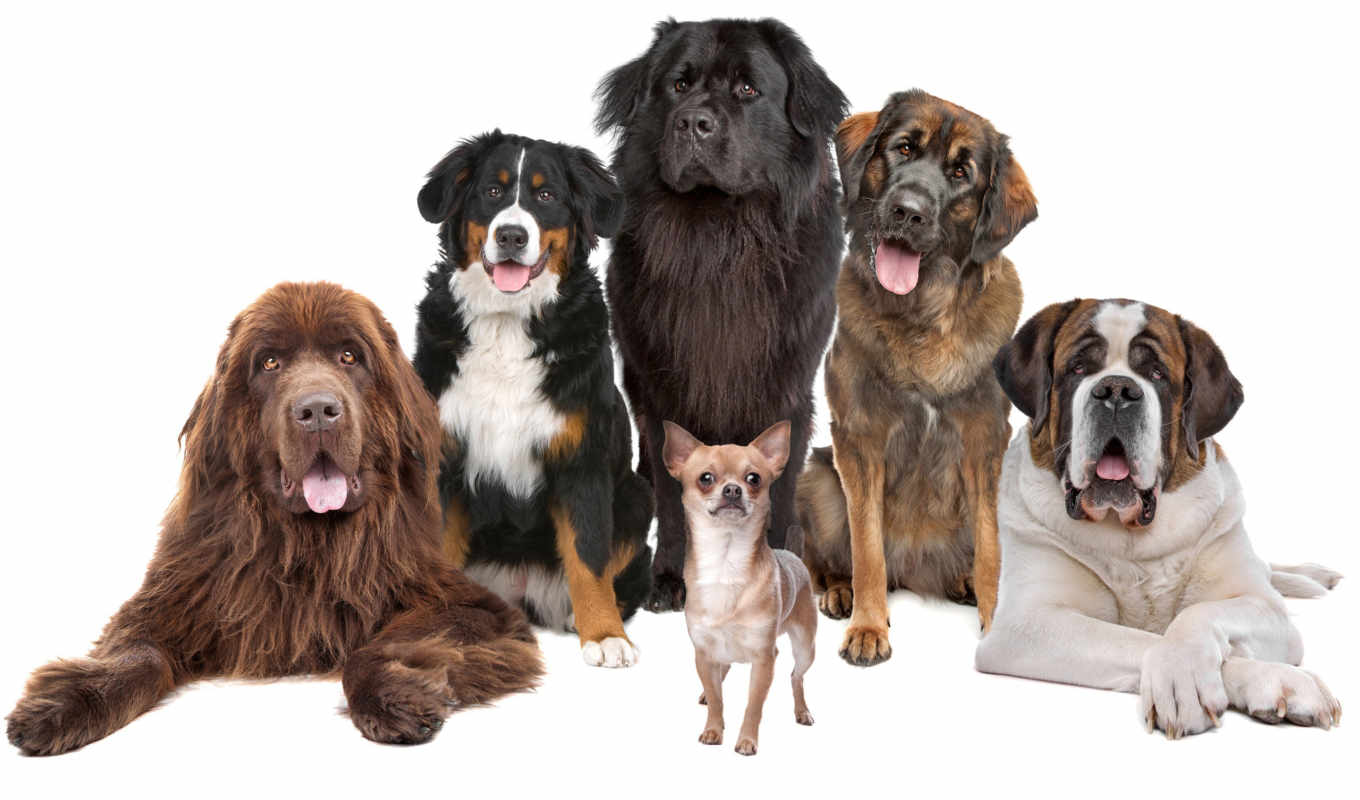 Список литературы:http://sobaki-pesiki.ruhttps://tvoidrug.comhttp://dogipedia.ruhttp://dog-book.ruhttp://mysobaka.ruhttp://sobakainfo.ruhttp://vetsystem.ru/https://zooproblemnet.ru/https://wikipet.ru/http://mirsobak.net/https://ovcharkin.ru/https://lapkins.ru/https://pitomec.guru/https://zoosecrets.ru/http://hidogs.ru/https://dogtema.ru/https://zoolog.guru/http://vetsystem.ru/https://zooproblemnet.ru/БоксёрВес: 25-35 кг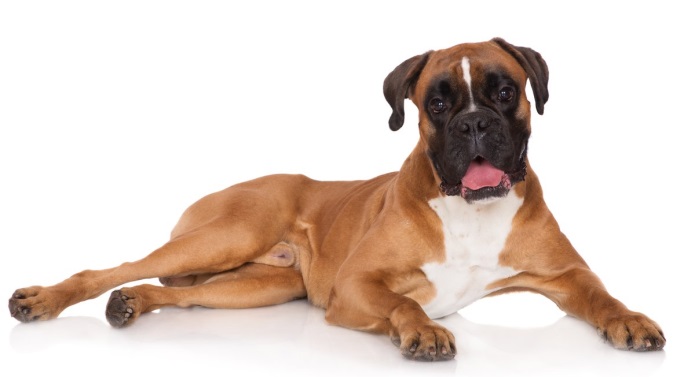 Рост: 53-64 смШерсть: блестящая, тонкая, короткая, плотно прилегающая. Окрас: Стандартом признаны тигровый и рыжий окрас. Но в рамках этих окрасов допускается разнообразие оттенков: от темных до светлых. У боксеров есть белые отметины.Характеристика: Боксер обладает крепкой нервной системой, бесстрашен, уверен в себе, спокоен и уравновешен. С давних пор он славится преданностью и верностью своему хозяину и его семье, а также бдительностью и бесстрашием защитника. Отличительная характеристика собаки боксёр — неиссякаемая игривость. Порой он напоминает веселого ребенка. Отлично передает эмоции. Трепетно относится к маленьким детишкам, потакает шалостям, проявляет заботу. Не испытывает агрессии к чужим детям.Сибирский хаски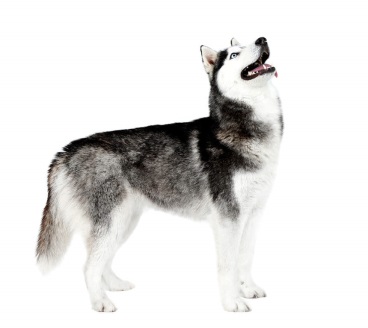 Вес: 16-28 кгРост: 50-60 смШерсть: Густая, но не длинная, подшерсток мягкий.Окрас: Чёрный, чёрно-белый, белый, рыжий. Допустимы любые отметины поверх основного окраса, маска на морде.Характеристика: Классические линии, роскошная шерсть и выразительный взгляд – вот, что привлекает любителей этой породы. От природы это спокойные по натуре существа. Хаски гармонично сочетает живость, игривость, гибкость ума и дружелюбие. Он мыслит не стандартно, поэтому сложен в дрессировке. Очень активен, движение ему нужно постоянно. Осторожен, легко осваивается на новом месте, с детьми ладит отлично. Английский сеттер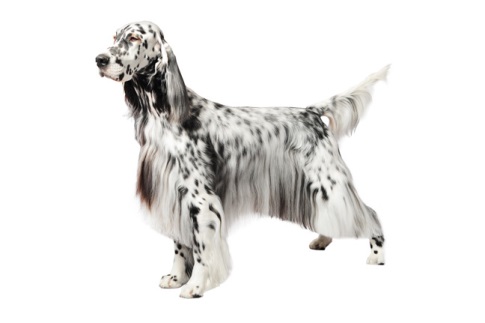 Вес: 20-36 кгРост: 61-69 смШерсть: У взрослого сеттера она волнистая, удлиненная  в области хвоста и ушей.Окрас: Крапчатый: на основном цветном фоне нанесён крап, разной величины. Крап может сливаться в сплошные пятна. Основные тона чёрный, коричневый, жёлто-оранжевый, чёрный с подпалом. Редким является белый цвет.Характеристика: Английский сеттер – одна из самых вежливых, уравновешенных, поистине интеллигентных пород. Сеттер очень ласковый, добрый, преданный хозяину пёс. Быстро привязывается к хозяину. Все команды запоминает после нескольких тренировок, причём, всё выполняет с удовольствием. Собака данной породы – пропорциональное, красивое животное, обладающее развитыми охотничьими навыками. Самцы гораздо крупнее и мужественнее, а самки изящнее и аристократичнее. Английских сеттеров не стригут! Особенность породы – активное слюноотделение! ЧинукВес: 29-42 кг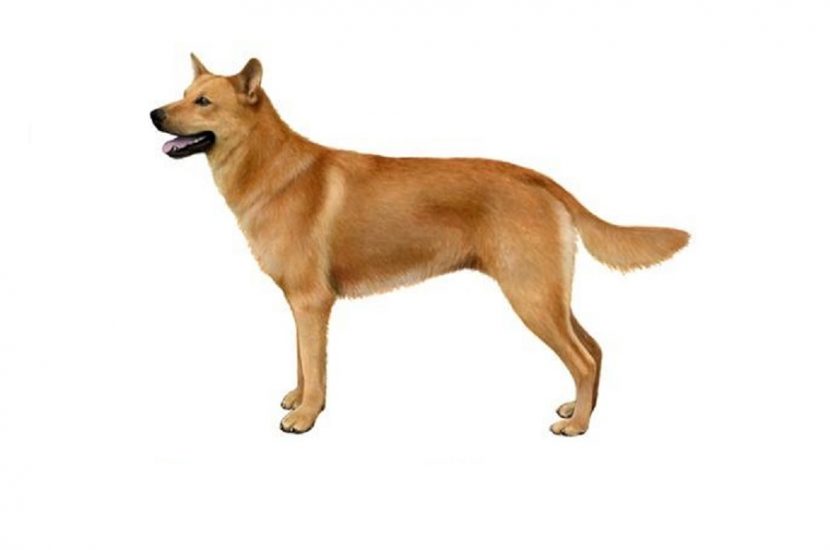 Рост: 53-68 смШерсть: По длине средняя, прилегающая к телу. Немного более длинной она будет на шее и ниже спускается к груди. Также есть густой подшёрсток с рыжим оттенком.Окрас: Типичный Чинук имеет золотисто-палевый, светло-золотистый или медовый окрас; желательны тёмные отметины на морде, ушах, хвосте.Характеристика: Чинук отличается разного рода качествами. Собаку можно использовать как ездовую в упряжку, для перевозки больших грузов, порядка 50-70 кг. Из них получаются хорошие охранники для дома или людей, любит служить и помогать хозяину. В любую минуту без проблем выполняет желание хозяина. Чинук отличается полной социализацией, не боится и не кидается на людей, других животных, детей. Любит играть и бегать.Лабрадор ретриверВес: 25-35 кг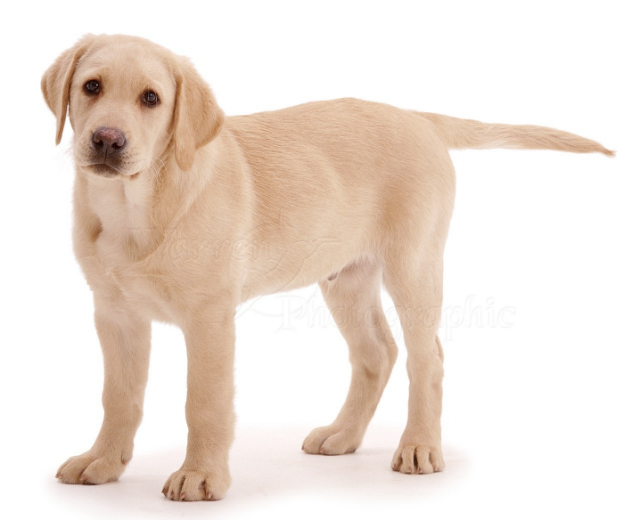 Рост: 50-57 смШерсть: плотная, короткая, способна отталкивать воду.Окрас: Черный, коричневый, может варьироваться от красноватого оттенка до выраженного шоколадного цвета. Для палевых собак характерны цвет слоновой кости и разнообразные пшеничные оттенки вплоть до рыжеватых.Характеристика: Лабрадор — довольно крупная и сильная собака с атлетическим телосложением и развитой мускулатурой. Она может работать несколько часов подряд, невзирая даже на плохую погоду. Это универсальная собака: ее физические данные и устойчивый темперамент позволяют быть прекрасным компаньоном для хозяев. Она с удовольствием плавает. Очень часто собак этой породы используют в качестве спасателей и поводырей. Эта работа очень опасна и требует от лабрадора максимальной сосредоточенности, смелости и внимания.Бишон фризеВес: 3-7 кг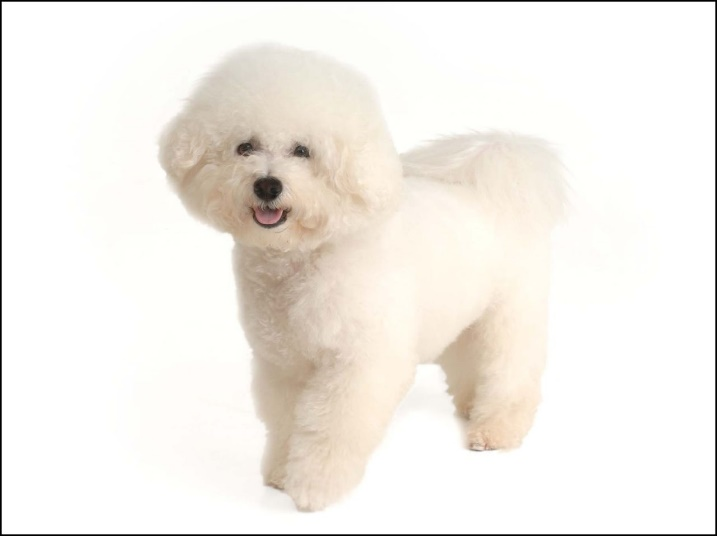 Рост: 22,8-30,5 смШерсть: Двухслойная: подшерсток плотный и мягкий.Окрас: Белый.Характеристика: Бишон умный и сообразительный, быстро обучается. С удовольствием осваивает трюки, чтобы повеселить всю семью. Бишон фризе не лишён сторожевых качеств и громким лаем предупреждает хозяина о гостях. В кругу любимой семьи он всегда бодр и весел, дарит отличное настроение и любовь близким. Они маленькие, их легко содержать в городе. Собачка активная и с удовольствием ежедневно по 2-4 раза в день сходит на прогулку и порезвится в компании собак.РотвейлерВес: 42 кг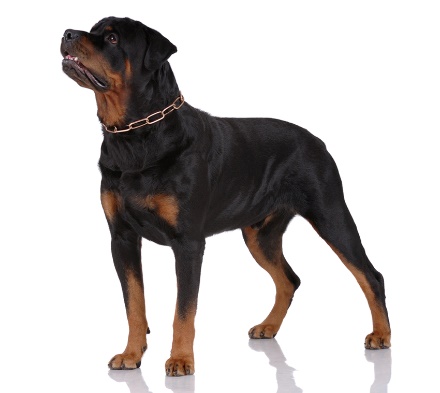 Рост: 65-66 смШерсть: Покровный волос средней длинны, грубый, густой и плотно прилегающий. На задних конечностях шерсть чуть длиннее.Окрас: Черный с хорошо очерченным подпалoм красно-коричневого цвета: на щеках, морде, нижней части шеи, груди и конечностях, а также под глазами и у основания хвоста.Характеристика: Ротвейлер - это верный друг, который будет вас сопровождать в любой точке мира и в любую погоду, всегда будет защищать и оберегать. Собака имеет гармоничное сложение, в коротких лапах сконцентрирована огромная сила, а широкая голова придает внешнему виду большую агрессивность. Однако эта порода не популярна в семьях с маленькими детьми, ибо из-за неповоротливости и большой массы пес может задеть и опрокинуть ребенка, сам того не желая. Немецкая овчаркаВес: 22-32 кг.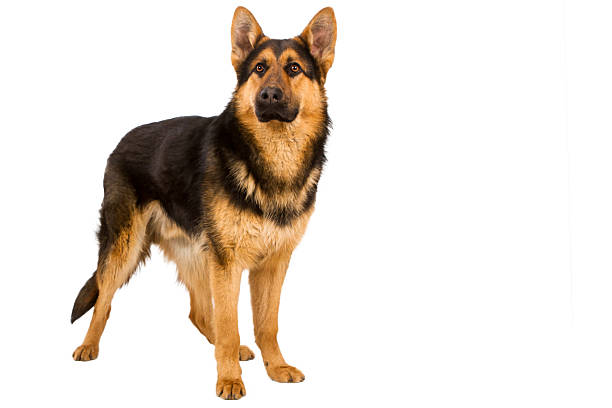 Рост: 60-65 см Шерсть: Густая с подшерстком. Остевой волос жесткий, прилегает к телу. На морде шерсть короткая, на шее длиннее.Окрас: Черный, серый, черный с коричневым, желтый. Допускаются светло-серые пятна. Возможно сочетание серого цвета с черным, черная маска. Характеристика: Изначально немецкую овчарку использовали исключительно для защиты скота от хищников. Но отменная сообразительность, ловкость и сила собак этой породы была замечена кинологами, вследствие чего их начали использовать как спасателей во время военных действий и чрезвычайных ситуаций, для защиты границ, поиска преступников и охраны имущества. С такими функциями «немцы» справлялись лучше представителей других пород, чем обеспечили себе заслуженный авторитет во всем мире.Акита-инуВес: 30-40 кг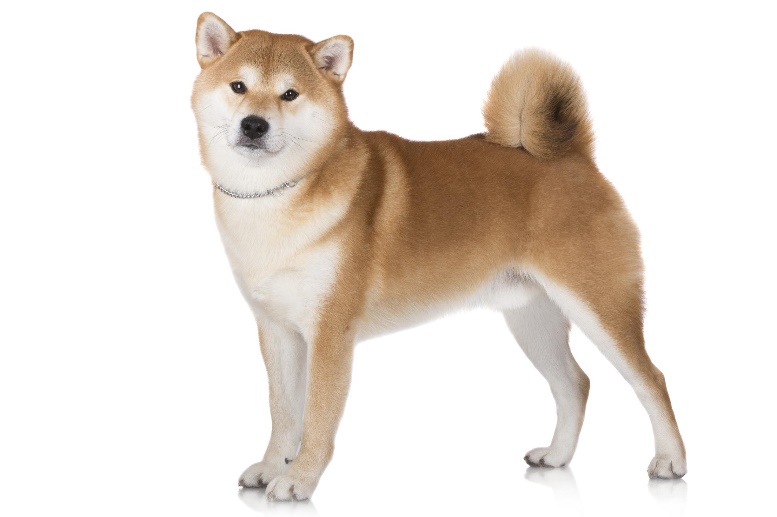 Рост: 64-70 см Шерсть: Двойная, имеющая подшерсток. Длина шерсти приблизительно 5 см (на животе и хвосте немного длиннее)Окрас: Красный, черный, красные "тигровые" вкрапления,  светлый –дымчатый, белый.Характеристика: Акита-ину является достойным классическим представителем японской культуры. Собака наделена гармонией абсолютно во всем. Ее внешний вид удачно объединил в себе классическую форму и оригинальность. Правильно сложенная, большая и крепкая собака отличается крупной головой с широким лбом, оригинальными ушками-кармашками и замысловатым крученым хвостом. Такие внешние данные делают акита-ину похожей одновременно на лису, волка и в некоторой степени медведя. Взрослая акита обладает небывалой рассудительностью и умом.Мальтийская болонка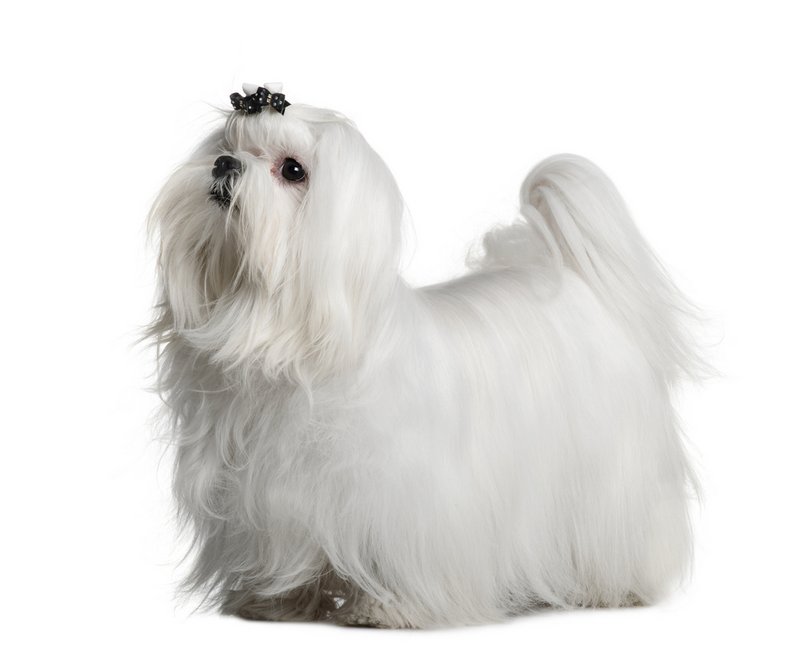 Вес: 3-4 кгРост: 20-23 смШерсть: Шерсть должна быть ровной, длинной, шелковистой, тяжелой, а ее структура – плотной. На голове и морде шерсть отрастает длинная.Окрас: Белый или цвета слоновой кости.Характеристика: От природы это уверенные в себе, дружелюбные и подвижные животные, которые сохраняют активность и игривость даже во взрослом возрасте. Они выбирают одного хозяина, а к остальным людям относятся, как к равным себе. Получая достаточно внимания и времени хозяина для игр, мальтезе всю жизнь остается ласковым щенком. Лишенные такового могут стать весьма вредными, агрессивными и неуправляемыми созданиями.Чихуахуа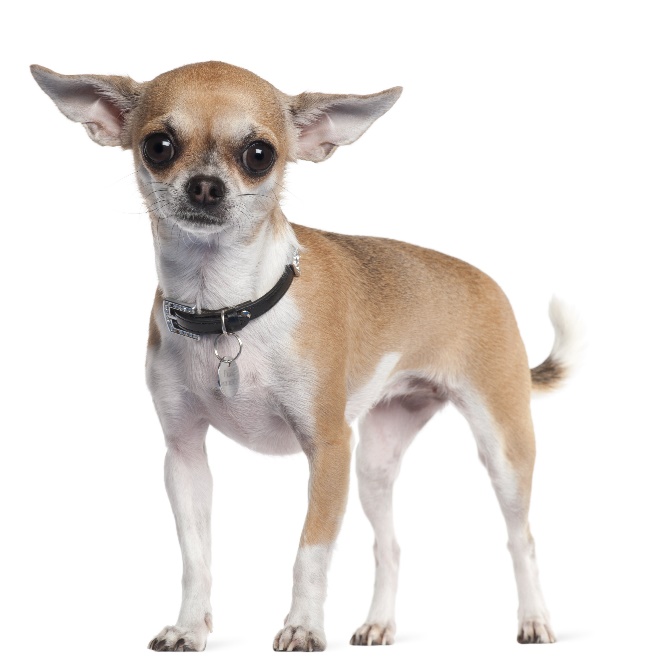 Вес: 1,5-3 кгРост: 18-25 смШерсть: Стандарт чихуахуа включает 2 разновидности: длинношерстые и гладкошерстые. В первом случае шерсть короткая прилегает к туловищу. Во втором, шерсть мягкая, волнистая либо прямая.Окрас: Разнообразный с различными цветовыми комбинациями: белый, шоколадный, черный, лиловый, палевый, кремовый, голубой, тигровый.Характеристика: Многолетними наблюдениями доказано, что, несмотря на маленький рост, чихуахуа – очень сильная личность. Они очень преданы своим хозяевами, и сильно привязываются к ним. Поэтому если будет угрожать какая-либо опасность ее владельцу – бесстрашная чихуахуа ринется на защиту, отчаянно и громко лая. Ее энергия и натиск, с лихвой компенсируют малый рост.Московская сторожеваяВес: 55 кг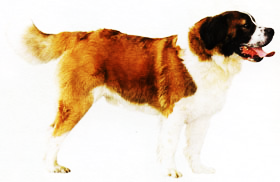 Рост: 68 см Шерсть: Длинная и бывает не особенно приятная на ощупь за счёт своей жёсткости. Волосы должны быть прямыми по стандартам, но иногда допускается совсем лёгкая, волнистость в области поясницыОкрас: Признаны два окраса – пятнистый и рыже-пегий, оба желательно с крапом.Характеристика: Несмотря на огромный размер, московская сторожевая имеет покорный характер. Активная и подвижная собака обладает хорошо развитой объемной мускулатурой и крепким костяком. Уверенные, но сдержанные собаки обладают выраженным инстинктом сторожа и охранника. Ласковый и добрый мишутка дома, на улице превращается в грозного стража. Рычащая собака имеет устрашающий вид и со стороны выглядит как разъяренный медведь. В домашней обстановке питомец становится ласковым и обожает играть с детьми. Басенджи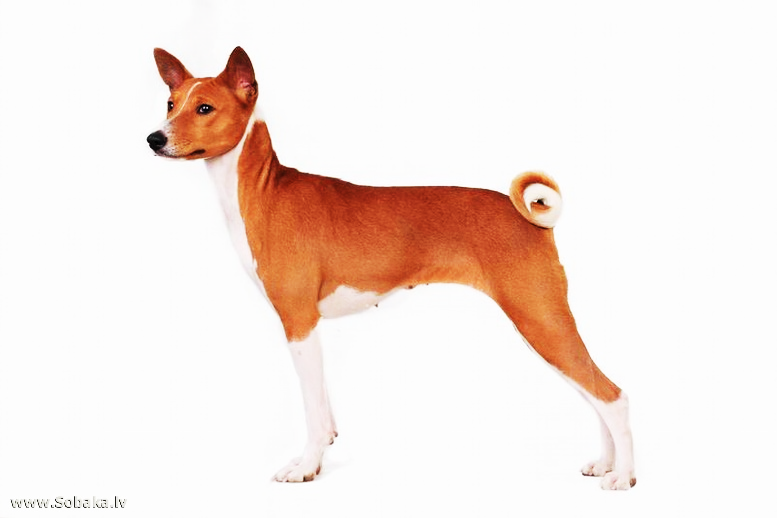 Вес: 9-12 кг.Рост: 40-43 смШесть: Короткая, блестящая, плотная.Окрас: Тигровый, черно- белый, рыже- белый, черный.Характеристика: Басенджи – это охотничья порода, родиной которой является Южная Африка. Озорной, умный, активный, изящный и аристократичный – все это о басенджи. Эта собака уникальна тем, что ее особи не лают, не линяют и не имеют плохого запаха. Из-за своей чистоплотности ее часто сравнивают с кошкой. Характерной особенностью этой собаки являются складки на лбу. Басенджи очень привязчивы и ласковы, поэтому легко уживаются как в человеческом, так и собачьем обществе. Правда у них могу возникнуть сложности с дрессировкой. Джек-рассел терьер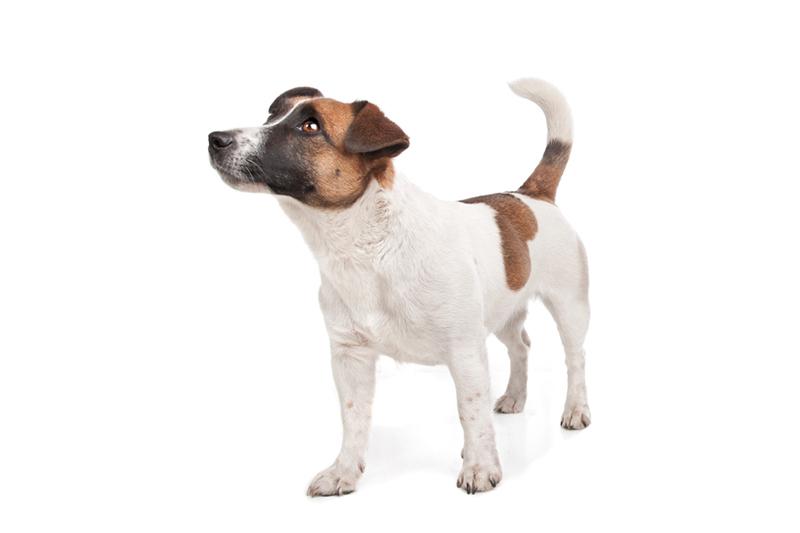 Вес: 5-8 кгРост: 25-40 смШерсть: Может варьироваться от короткошерстной до длинношерстной, от мягкой до жёсткой.Окрас: Белый с рыжими, коричневыми или черными пятнами.Характеристика: Джек Рассел терьер – надежный охотник и спутник, собака, проявляющая безграничную физическую активность, очень энергичная, любит много бегать и прыгать. Представители этой породы ласковые, уступчивые, дружелюбные, умные и преданные хозяину. Джек Рассел терьер – это собака, которая превратит даже самый обыденный день в праздник. Грейхаунд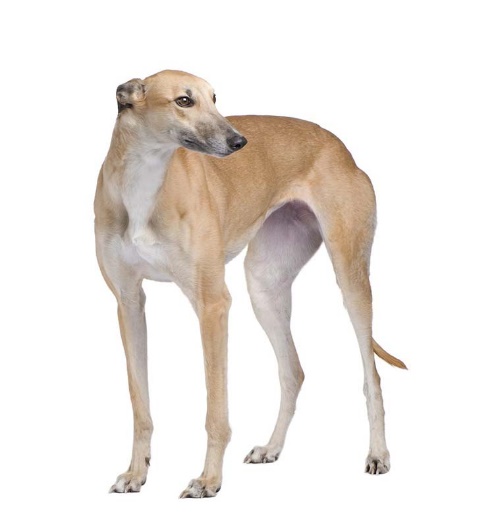 Вес: 25-35 кг Рост: 67-76 смШерсть: Гладкая, короткая, плотной текстуры, не слишком мягкая, но приятная на ощупь.Окрас: Белый, черный, рыжий, голубой, тигровый, палевый, белый с отметинами упомянутых оттенков.Характеристика: Грейхаунд (она же английская борзая) – считается одной из древнейших пород на свете, родиной которой является Великобритания. Эти собаки грациозные, но при этом очень выносливые и мощные. Имеют стройное, мускулистое тело. Как и многие породы, предназначенные для охоты, грейхаунды лишены агрессии, часто становятся прекрасными компаньонами человеку. Грейхаунды -умные, спокойные, легкие в дрессировке, порой даже ленивые, однако они плохо относятся к остальным животным.Кавалер-Кинг-Чарльз спаниельВес: 5-8 кг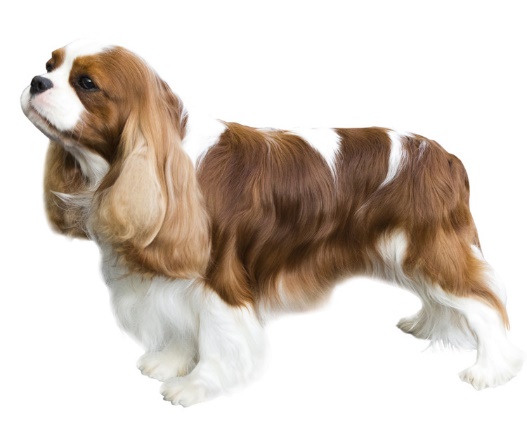 Рост: 25-35 смШерсть: Шелковистая на ощупь и очень длинная. Эталонным считается прямой волос, но легкая волнистость шерсти тоже вполне допустима.Окрас: Рубиновый (красный), бленгейм (красные отметины на белом фоне шерсти), триколор (черные отметины на белом фоне шерсти) и черный с подпалинами. Характеристика: Кавалер-Кинг-Чарльз спаниели - собаки добродушные, спокойные, прекрасно налаживают контакт и с людьми, и с другими животными. Они являются домашними друзьями, собаками-компаньонами. Компактный размер и небольшой вес этих спаниелей позволяют содержать их на малой жилплощади. Собаки близко сходятся с детьми. Их не раздражают чересчур крепкие объятья малышей, более того, животные им искренне рады.СенбернарВес: 50-70 кг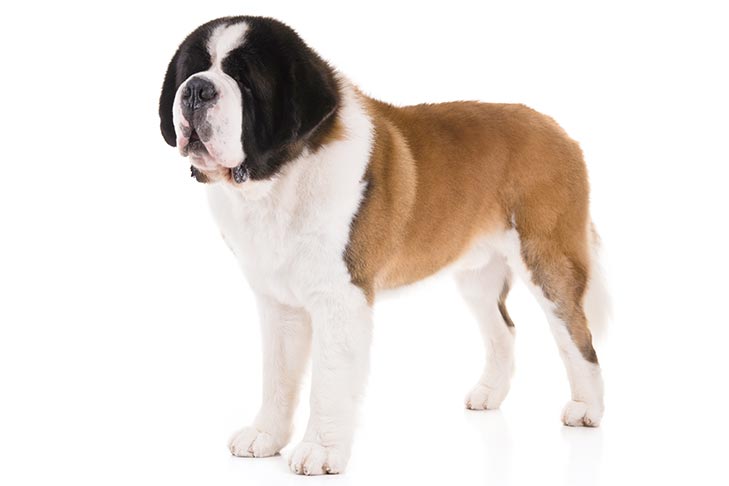 Рост: 65-90 смШерсть: Плотная, не слишком жесткая, с густым подшерстком. На шее образуется характерный пышный воротник. Шерсть может быть как длинной, так и короткой. Окрас: Белый. Собака может быть пятнистой или плащевой (область спины и боков как будто покрыта рыжим плащом). Обязательна темная маска на морде и белые отметины на лапах и груди.Характеристика: Сенбернар – гигантская собака с добрым сердцем, безграничной любовью к семье, готовностью встать на защиту своего хозяина и несколько упрямым характером.
Таких собак отличает добродушие, устойчивость психики, привязчивость, собственное достоинство, отсутствие агрессии, бесстрашие. Животные этой породы плохо переносят одиночество и жесткую дрессуру. Они нуждаются в постоянном общении. Французский бульдогВес: 14 кг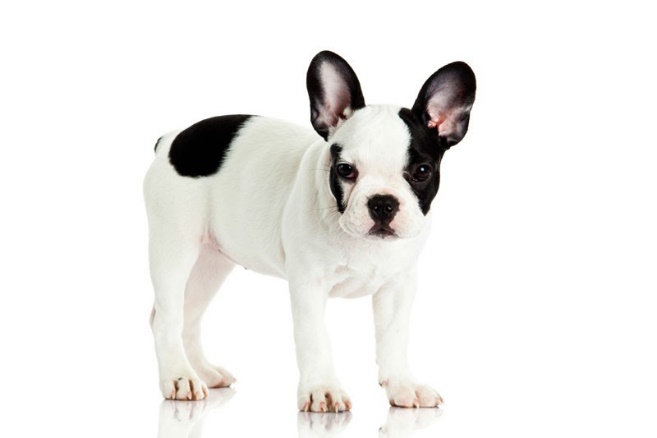 Рост: 25-35 смШерсть: Короткая, гладкая и блестящая.Окрас: Часто белый, тигровый, подпалый и пятнистый.Характеристика: Французский бульдог - это маленькая собака с формой ушей, как у летучей мыши. Он способен приспосабливаться к любой домашней обстановке. Французский бульдог не нуждается в большом количестве упражнений. Его можно содержать как в небольших городских квартирах, так и в огромных коттеджах.Французские бульдоги обладают хорошим умом и смекалкой, но в то же время достаточно упрямы. Они являются отличными компаньонами, любят людей и очень сильно привязываются к семье. Французские бульдоги известны своим покоряющим храпом и фырканьем, а также пусканием слюней.